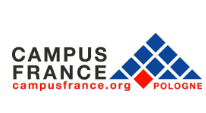 BGF STYPENDIA NA POBYT BADAWCZYStypendium skierowane do polskich i zagranicznych badaczy pracujących w polskiej instytucji naukowej, którzy chcieliby prowadzić badania we Francji. Stypendium adresowane jest do wszystkich naukowców, a w szczególności do tych posiadających doktorat od mniej niż 10 lat i pragnących nawiązać współpracę polsko-francuską.OPIS PROGRAMU STYPENDIALNEGOPROCEDURAProcedura składania wniosków o stypendium przebiega w 2 etapach:Wypełnij formularz oraz przeczytaj regulaminWyślij dokumenty wymienione poniżej na adres:
 science.varsovie-amba@diplomatie.gouv.fr  podając w tytule maila "SSHN_Nazwisko" i przestrzegając nomenklatury wskazanej w nawiasach dla każdego dokumentu:→ CV (CV_nazwisko): maksymalnie 2 strony w języku francuskim lub angielskim→ Opis projektu badawczego (Description_nazwisko): maksymalnie 2 strony, w tym:Plan projektu badawczegoMotywacje do zrealizowania pobytu badawczego oraz oczekiwania dot. realizacji projektuCzy projekt będzie realizowany w ramach rozpoczętej wcześniej współpracy między dwiema instytucjami badawczymi? Jeśli tak, to które?Główne etapy pracy badawczejJakie są długoterminowe perspektywy pracy badawczej? Czy planujesz kontynuować współpracę po pobycie naukowym?→ Zaproszenie (Invitation_nazwisko): zaproszenie od francuskiego instytutu badawczego w języku francuskim lub angielskim z datami pobytu i logo uniwersytetu / laboratorium→ List referencyjny (Reference_nazwisko): list referencyjny od polskiego instytutu badawczego w języku francuskim lub angielskimSELEKCJA KANDYDATÓWSelekcja na podstawie dossier dokonywana jest przez zespół ekspertów reprezentujących każdą dyscyplinę. Laureaci zostaną poinformowani o wynikach w pierwszej połowie grudnia.DODATKOWE PYTANIA?Zapraszamy do zapoznania się z rubryką Najważniejsze pytania FAQ & KontaktDziedzinawszystkie dziedzinyWymaganianaukowcy z doktoratemCzas trwaniaod 1 do 3 miesięcy. Pobyt naukowy musi zostać zrealizowany między 1 stycznia- 31 grudnia 2021Wysokość stypendium1704 € (netto) od momentu przyjazdu do FrancjiTermin przesyłania wniosków23 października 2020 r. godzina 12:00